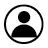 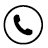 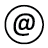 Objet : Déclaration sur l'honneur de bonne utilisation du subside A renvoyer à l'adresse ANM_NPA@iriscare.brusselsJe soussigné(e) 	,
agissant en qualité de 	,dûment mandaté(e) par l’organisme mentionné ci-dessus, déclareque les frais pris en charge par la subvention se rapportant à la période du …………… au ……………………… ne font à aucun moment l'objet d'une double subvention ou d'un remboursement ;que toutes les pièces justificatives ainsi que les informations contenues dans le décompte récapitulatif sont sincères, exactes et complètes ;que toutes les dépenses déclarées ont été effectuées pour l’accomplissement, par l’organisme précité, de la mission qui fait l’objet de la subvention ;Fait à	, le 	/	/20	Le créancier, (signature)Secteur d'activité : Année : Objet de la créance : Dénomination de l'organisme : N° d'entreprise : N° d'agrément : Adresse : 